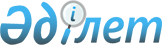 О внесении изменений в перечень чувствительных товаров, в отношении которых решение об изменении ставки ввозной таможенной пошлины принимается Советом Евразийской экономической комиссииРешение Коллегии Евразийской экономической комиссии от 18 августа 2015 года № 98

      В соответствии с подпунктом 3 пункта 43 Положения о Евразийской экономической комиссии (приложение № 1 к Договору о Евразийском экономическом союзе от 29 мая 2014 года) и Решением Высшего Евразийского экономического совета от 8 мая 2015 г. № 16, а также в целях реализации статьи 45 Договора о Евразийском экономическом союзе от 29 мая 2014 года Коллегия Евразийской экономической комиссиирешила:



      1. Внести в перечень чувствительных товаров, в отношении которых решение об изменении ставки ввозной таможенной пошлины принимается Советом Евразийской экономической комиссии, утвержденный Решением Высшего Евразийского экономического совета от 8 мая 2015 г. № 16, следующие изменения:



      а) исключить позиции согласно приложению № 1;



      б) включить позиции согласно приложению № 2.



      2. Настоящее Решение вступает в силу по истечении 30 календарных дней с даты его официального опубликования.      Председатель Коллегии

      Евразийской экономической комиссии         В. Христенко

ПРИЛОЖЕНИЕ № 1        к Решению Коллегии       

Евразийской экономической комиссии

от 18 августа 2015 г. № 98                                    ПОЗИЦИИ,

           исключаемые из перечня чувствительных товаров,

       в отношении которых решение об изменении ставки ввозной

          таможенной пошлины принимается Советом Евразийской

                         экономической комиссии

ПРИЛОЖЕНИЕ № 2        к Решению Коллегии       

Евразийской экономической комиссии

от 18 августа 2015 г. № 98                                   ПОЗИЦИИ,

           включаемые в перечень чувствительных товаров,

      в отношении которых решение об изменении ставки ввозной

         таможенной пошлины принимается Советом Евразийской

                        экономической комиссии
					© 2012. РГП на ПХВ «Институт законодательства и правовой информации Республики Казахстан» Министерства юстиции Республики Казахстан
				Код

ТН ВЭДНаименование позиции3920 20 210 0– – – биаксиально ориентированные3920 30 000 0– из полимеров стирола3920 43 100 0– – – толщиной не более 1 мм3920 62 190 1– – – – – пленка3920 62 900 0– – – толщиной более 0,35 мм8457 10 900 8 – – – прочие8458 11 200 0 – – – станки токарные многоцелевые 8458 11 490 0 – – – – многошпиндельные 8458 91 200 9 – – – – прочие8459 61 900 9 – – – – прочие8460 21 900 9 – – – – прочие8460 29 900 0 – – – прочие8461 20 000 9 – – прочие8461 40 110 7 – – – – – прочие8462 21 800 8– – – – – прочие9403 70 000 9– – прочаяКод

ТН ВЭДНаименование позиции3920 20 210 1– – – – пленка для производства конденсаторов электрических5)3920 20 210 9– – – – прочие3920 30 000 1– – листы для декоративной облицовки поверхностей методом прессования при производстве мебели5)3920 30 000 9– – прочие3920 43 100 1– – – – пленка в рулонах для декоративной облицовки поверхностей методом прессования при производстве мебели5)3920 43 100 9– – – – прочие3920 62 190 2– – – – – – в рулонах для декоративной облицовки поверхностей методом прессования при производстве мебели5)3920 62 190 3– – – – – – прочая3920 62 900 1– – – – пленка в рулонах для декоративной облицовки поверхностей методом прессования при производстве мебели5)3920 62 900 9– – – – прочие8457 10 900 3– – – – для ракетно-космической промышленности16)8457 10 900 9– – – – прочие8458 11 200 1– – – – для ракетно-космической промышленности16)8458 11 200 9– – – – прочие8458 11 490 1– – – – – для ракетно-космической промышленности16)8458 11 490 9– – – – – прочие8458 91 200 2– – – – – для ракетно-космической промышленности16)8458 91 200 8– – – – – прочие8459 61 900 2 – – – – – для ракетно-космической промышленности16)8459 61 900 8– – – – – прочие8460 21 900 2– – – – – для ракетно-космической промышленности16)8460 21 900 8– – – – – прочие8460 29 900 1– – – – для ракетно-космической промышленности16)8460 29 900 9– – – – прочие8461 20 000 2 – – – для ракетно-космической промышленности16)8461 20 000 8– – – прочие8461 40 110 4– – – – – – для ракетно-космической промышленности16)8461 40 110 9– – – – – – прочие8462 21 800 3– – – – – – для ракетно-космической промышленности16)8462 21 800 7– – – – – – прочие9403 70 000 2– – – – для детей массой не более 15 кг9403 70 000 3– – – – прочие9403 70 000 8– – – прочая